Комитет администрации Усть-Калманского района по образованиюМуниципальное  бюджетное общеобразовательное учреждение«Новобурановская средняя общеобразовательная школа»Усть-Калманского района Алтайского краяРабочая программаучебного предмета «Русский язык» для 5 классаосновного общего образования(образовательная область «Русский язык и литература» )на 2019–2020 учебный год составлена на основе  авторской программы  Русский язык.  Предметная  линия учебников Т. А. Ладыженской,  М. Т. Баранова, Л. А. Тростенцовой.  М: Просвещение,  2011.Составитель: Багринцева Т.А., учитель русского языка и литературы.с.Новобураново,  2019 годПОЯСНИТЕЛЬНАЯ ЗАПИСКА Рабочая программа разработана на основе следующих нормативных документов:Федерального государственного образовательного стандарта основного общего образования;Основной образовательной программы основного общего образования   приказ от 31.07.2019г № 117)  учебного плана МБОУ «Новобурановская СОШ» на 2019-2020 учебный год (приказ от 26.08.2019г №126); Положения о рабочей программе учебных предметов, курсов (в соответствии с требованиями ФГОС)   МБОУ «Новобурановская СОШ» (в новой редакции) (приказ от 11.05.2016 №73)Положения о критериях и нормах оценок по учебным предметам в МБОУ «Новобурановская СОШ» (приказ  от 11.05.2016г №73)Положения о формах, периодичности и порядке текущего контроля успеваемости и промежуточной аттестации  учащихся  МБОУ «Новобурановская СОШ» (приказ от 29.09.2015г №120)Рабочей  программы  основного общего образования по русскому языку: Русский язык.Рабочие программы. Предметная линия учебников Т.А. Ладыженской, М.Т. Баранова, Л.А. Тростенцовой и др. 5-9 классы. Пособие для учителей общеобразовательных учреждений,12-е издание, переработанное,- М.: «Просвещение», 2011.Место учебного предмета «Русский язык» в учебном плане.	Федеральный базисный учебный план для ОУ РФ предусматривает обязательное изучение русского языка на этапе основного общего образования. В пятом классе – 175 часов.	В связи с тем, что учебный план МБОУ «Новобурановская СОШ» рассчитан на 34 учебные недели, (приказ №____ ) в данную рабочую программу внесены изменения: объединены пять учебных часов на изучение темы «Глагол»: уроки 134-135, уроки 142-143, уроки 148-149, уроки 152-153, и уроки 159-160. К этому времени у учащихся будут сформированы определённые навыки работы на уроках русского языка,  и  время, отведённое на изучение  темы «Глагол», позволит им усвоить материал.  Учебный материал по данной теме  реализован в полном объёме.Формы, методы, средства оценки образовательных результатов  обучающихся:
             Текущий контроль:Диктант (объяснительный, предупредительный, графический, выборочный, словарно-орфографический, распределительный).Диктант с грамматическим заданием (основные виды грамматических разборов: фонетический, морфемный, словообразовательный, морфологический, синтаксический, орфографический, пунктуационный, лексический)..Сочинение (по данному сюжету, по данному началу, по рисунку).Изложение (подробное, выборочное, сжатое).Тест.Словарный диктант.Терминологический диктант.Контрольное списывание (осложненное и неосложненное, с условными пояснениями).Устное монологическое высказывание на лингвистическую тему.Карточки, перфокарты.Самостоятельная работа.Тематический контроль:        1. Контрольный диктант.        2. Контрольное списывание.        3. Тестовые задания.Промежуточный контроль:Итоговая контрольная работа.	Содержание и формы учебного процесса определяются Государственными образовательными стандартами, реализующимися в Федеральных примерных программах для образовательных учреждений РФ. Система  оценки  достижений планируемых результатов по русскому языку. Страница 102 -111. Приложение. Рабочие программы. Русский язык.  Предметная линия учебников Т.А. Ладыженской, М.Т. Баранова, Л.А. Тростенцовой и др. 5-9 классы. Пособие для учителей общеобразовательных учреждений,12-е издание, переработанное,- М.: «Просвещение», 2011.Перечень контрольных диктантов, уроков развития речи.Основное содержание по темам, 5 класс.175 часов.1. Язык и общение (2+ 1)Язык и человек. Общение устное и письменное. Читаем учебник.  Слушаем на уроке. Стили речи.2. Вспоминаем, повторяем, изучаем (17+3час.)Звуки и буквы. Произношение и правописание. Орфограммы. Правописание проверяемых  безударных гласных в корне   слова. Правописание проверяемых согласных в корне   слова.  Правописание непроверяемых согласных в корне   слова. Буквы и, у, а после шипящих. Разделительные ъ и ь. Раздельное написание предлогов с другими словами. Что мы знаем о тексте. Части речи. Глагол. Тся, ться в глаголе.  Тема текста. Личные окончания глаголов. Имя существительное.  Имя прилагательное. Местоимение. Основная мысль текста.3. Синтаксис. Пунктуация. Культура речи (23+7час.)Синтаксис. Пунктуация. Словосочетание. Разбор словосочетания. Предложение. Виды предложений по цели высказывания. Восклицательные предложения. Члены предложения. Главные члены предложения. Подлежащее. Сказуемое. Тире между подлежащим и сказуемым. Нераспространённые и распространённые предложения. Второстепенные члены предложения. Дополнение. Определение. Обстоятельство. Предложения с однородными членами. Знаки препинания в предложениях с однородными членами. Предложения с обращениями. Письмо. Синтаксический разбор простого предложения. Пунктуационный разбор простого предложения. Простые и сложные предложения. Синтаксический разбор сложного предложения. Прямая речь Диалог. Повторение. 4. Фонетика. Орфоэпия. Графика. Орфография. Культура речи. (12+ 3час.)Фонетика. Гласные звуки. Согласные звуки. Изменение звуков в потоке речи. Согласные твёрдые и мягкие. Повествование. Согласные звонкие и глухие. Графика. Алфавит. Описание предмета. Обозначение мягкости согласных с помощью мягкого знака. Двойная роль букв е, ё, ю, я .Орфоэпия. Фонетический разбор слова. Повторение.5. Лексика. Культура речи (6+2 час.)Слово и его лексическое значение. Однозначные и многозначные слова. Прямое и переносное значение слов. Омонимы. Синонимы. Антонимы. Повторение.6. Морфемика. Орфография. Культура речи (18+4час.)Морфема – наименьшая значимая часть слова. Изменение и образование слов. Окончание. Основа слова. Корень слова. Рассуждение. Суффикс. Приставка. Чередование звуков. Беглые гласные. Варианты морфем. Морфемный разбор слова. Правописание гласных и согласных в приставках. Буквы з, с  на конце приставок. Буквы о, а в корне –лаг-, -лож-. Буквы о, а в корне –раст-, -рос-. Буквы ё, о после шипящих в корне. Буквы и, ы после ц. Повторение.Морфология. Орфография. Культура речи.7. Имя существительное (17+4час.)Имя существительное как часть речи. Доказательства в рассуждении. Имя существительное одушевлённое и неодушевлённое. Имя существительное собственное и нарицательное. Род имён существительных. Имена существительные, которые имеют форму только множественного числа. Имена существительные, которые имеют форму только единственного числа. Три склонения имён существительных. Падеж имён существительных. Правописание гласных в падежных окончаниях существительных в единственном числе. Множественное число имён существительных. Правописание о-е после шипящих и ц в окончаниях существительных. Морфологический разбор имени существительного. Повторение.8. Имя прилагательное (10+ 4 час.)Имя прилагательное как часть речи. Правописание гласных в падежных окончаниях прилагательных. Описание животного. Прилагательные полные и краткие. Морфологический разбор имени прилагательного. Повторение.9. Глагол (29+6)Глагол как часть речи. Не с глаголами. Рассказ. Неопределённая форма глагола. Правописание тся- ться в глаголах. Виды глагола. Буквы е, и в корнях с чередованием. Невыдуманный рассказ о себе. Время глагола. Прошедшее время. Настоящее время. Будущее время. Спряжение глаголов. Как определить спряжение глаголов с безударным личным окончанием. Морфологический разбор глагола. Мягкий знак после шипящих в глаголах во 2 лице единственного числа. Употребление времён. Повторение.10. Повторение и систематизация изученного (5+2 час.)Разделы науки о языке. Орфограммы в приставках и в корнях слов. Орфограммы в окончаниях слов. Употребление букв ъ, ь. Знаки препинания в простом и сложном предложении и в предложениях с прямой речью.ПЛАНИРУЕМЫЕ РЕЗУЛЬТАТЫ ИЗУЧЕНИЯ РУССКОГО ЯЗЫКА В 5 КЛАССЕЛичностные, метапредметные, предметные результатыЛичностными результатами освоения выпускниками основной школы программы по русскому (родному) языку являются:понимание русского языка как одной из основных национально-культурных ценностей русского народа, определяющей роли родного языка в развитии интеллектуальны, творческих способностей и моральных качеств личности; его значения в процессе получения школьного образования;осознание эстетической ценности русского языка; уважительное отношение к родному языку, гордость за него; потребность сохранить чистоту русского языка как явления национальной культуры; стремление к речевому самосовершенствованию;достаточный объём словарного запаса и усвоенных грамматических средств для свободного выражения мыслей и чувств в процессе речевого общения; способность к самооценке на основе наблюдения за собственной речью.Метапредметными результатами освоения выпускниками основной школы программы по русскому (родному) языку являются:владение всеми видами речевой деятельности:адекватное понимание информации устного и письменного сообщения;владение разными видами чтения;способность извлекать информацию из различных источников, включая средства массовой информации, компакт-диски учебного назначения, ресурсы Интернета; свободно пользоваться словарями различного типа, справочной литературой;овладение приёмами отбора и систематизации материала на определённую тему;способность определять цели предстоящей учебной деятельности, последовательность действий, оценивать достигнутые результаты и адекватно формулировать их в устной и письменной форме;умение воспроизводить прослушанный или прочитанный текст с разной степенью свёрнутости;способность свободно, правильно излагать свои мысли в устной и письменной форме;соблюдение в практике речевого общения основных орфоэпических, лексических, грамматических, стилистических норм современного русского литературного языка; соблюдение основных правил орфографии и пунктуации в процессе письменного общения;умение выступать перед аудиторией сверстников с небольшими сообщениями, докладами;применение приобретённых знаний, умений и навыков в повседневной жизни; способность использовать родной язык как средство получения знаний по другим учебным предметам, применять полученные знания, умения и навыки анализа языковых явлений на межпредметном уровне (на уроках иностранного языка, литературы и т. Д.);коммуникативно целесообразное взаимодействие с окружающими людьми в процессе речевого общения, совместного выполнения каких-либо задач, участия в спорах, обсуждениях; овладение национально-культурными нормами речевого поведения в различных ситуациях формального и неформального межличностного и межкультурного общения.Предметными результатами освоения выпускниками основной школы программы по русскому(родному) языку являются:представление об основных функциях языка, о роли русского языка как национального языка русского народа, как государственного языка Российской Федерации и языка межнационального общения, о связи языка и культуры народа, о роли родного языка в жизни человека и общества;понимание места родного языка в системе гуманитарных наук и его роли в образовании в целом;усвоение основ научных знаний о родном языке; понимание взаимосвязи его уровней и единиц;освоение базовых основ лингвистики;овладение основными стилистическими ресурсами лексики и фразеологии русского языка, основными нормами русского литературного языка (орфоэпическими,  лексическими, грамматическими, орфографическими, пунктуационными), нормами речевого этикета;опознавание и анализ основных единиц языка, грамматических категорий языка;проведение различных видов анализа слова, словосочетания, предложения и текста;понимание коммуникативно-эстетических возможностей лексической и грамматической синонимии и использование их в собственной речевой практике;осознание эстетической функции родного языка, способность оценивать эстетическую сторону речевого высказывания при анализе текстов художественной литературы.В результате изучения русского языка учащиеся должны знать определение основных изученных в 5 классе языковых явлений и речеведческих понятий, орфографических и пунктуационных правил.К концу 5 класса учащиеся должны  уметь: речевая деятельность: аудирование:понимать основное содержание небольшого по объему научно-учебного и художественного текста, воспринимаемого на слух;выделять основную мысль, структурные части исходного текста;чтение:владеть техникой чтения;выделять в тексте главную и второстепенную информацию;разбивать текст на смысловые части и составлять простой план;отвечать на вопросы по содержанию прочитанного текста;владеть ознакомительным и изучающим видами чтения;прогнозировать содержание текста по заголовку, названию параграфа учебника;извлекать информацию из лингвистических словарей разных видов;правильно расставлять логические ударения, паузы;выбирать уместный тон речи при чтении текста вслух;говорение:доказательно отвечать на вопросы учителя;подробно и сжато излагать прочитанный текст, сохраняя его строение, тип речи;создавать устные высказывания, раскрывая тему и развивая основную мысль;выражать свое отношение к предмету речи с помощью разнообразных языковых средств и интонации;письмо:подробно и сжато пересказывать тексты разных типов речи;создавать письменные высказывания разных типов речи;составлять план сочинения и соблюдать его в процессе письма;определять и раскрывать тему и основную мысль высказывания;делить текст на абзацы;писать небольшие по объему тексты (сочинения-миниатюры разных стилей, в том числе и научного);пользоваться разными видами словарей в процессе написания текста;выражать свое отношение к предмету речи;находить в тексте типовые фрагменты описания, повествования, рассуждения;подбирать заголовок, отражающий тему и основную мысль текста;использовать элементарные условные обозначения речевых ошибок (ошибки в выделении абзаца, неоправданный повтор слов, неправильное употребление местоимений, избыточная информация и др.);исправлять недочеты в содержании высказывания и его построении;фонетика и орфоэпия:выделять в слове звуки речи, давать им фонетическую характеристику;различать ударные и безударные слоги, не смешивать звуки и буквы;использовать элементы упрощенной транскрипции для обозначения анализируемого звука объяснения написания слова;находить в художественном тексте явления звукописи;правильно произносить гласные, согласные звуки и их сочетания в слове, а также наиболее употребительные слова и формы изученных частей речи;работать с орфоэпическим словарем;графика:правильно произносить названия букв русского алфавита;свободно пользоваться алфавитом, работая со словарями;проводить сопоставительный анализ звукового и буквенного состава слова;морфемика:выделять морфемы на основе смыслового анализа слова;подбирать однокоренные слова с учетом значения слова;учитывать различия в значении однокоренных слов, вносимые приставками и суффиксами;пользоваться словарем значения морфем и словарем морфемного строения слов;объяснять особенности использования слов с эмоционально-оценочными суффиксами в художественных текстах;лексикология и фразеология:объяснять лексическое значение слов и фразеологизмов разными способами (описание, краткое толкование, подбор синонимов, антонимов, однокоренных слов);пользоваться толковыми словарями для определения и уточнения лексического значения слова, словарями синонимов, антонимов, фразеологизмов;распределять слова на тематические группы;употреблять слова в соответствии с их лексическим значением;различать прямое и переносное значение слов;отличать омонимы от многозначных слов;подбирать синонимы и антонимы;выбирать из синонимического ряда наиболее точное и уместное слово;• находить в тексте выразительные приемы, основанные на употреблении слова в переносном значении;• владеть наиболее употребительными оборотами русского речевого этикета;• использовать синонимы как средство связи предложений в тексте и как средство устранения неоправданного повтора;морфология:различать части речи;правильно указывать морфологические признаки имен существительных;уметь склонять, правильно, уместно и выразительно употреблять имена существительные в роли главных и второстепенных членов, а также в роли обращения;отличать имя существительное от однокоренных слов других частей речи по совокупности признаков;орфография:находить орфограммы в морфемах;группировать слова по видам орфограмм;владеть правильным способом подбора однокоренных слов, а также приемами применения изученных правил орфографии;устно объяснять выбор написания и использовать на письме специальные графические обозначения;• самостоятельно подбирать слова на изученные правила;синтаксис и пунктуация:выделять словосочетания в предложении;определять главное и зависимое слово;• составлять схемы словосочетаний изученных видов и конструировать словосочетания по заданной схеме;выделять основы предложений с двумя главными членами;конструировать предложения по заданным типам грамматических основ;характеризовать предложения по цели высказывания, наличию или отсутствию второстепенных членов, количеству грамматических основ;правильно интонировать предложения, различные по цели высказывания и эмоциональной окраске, использовать повествовательные и вопросительные предложения как пункты плана высказывания, соблюдать верную интонацию конца предложений;составлять простые и сложные предложения изученных видов;опознавать предложения, осложненные однородными членами, обращениями, вводными словами;находить, анализировать и конструировать предложения с прямой речью;владеть правильным способом действия при применении изученных правил пунктуации;• устно объяснять постановку знаков препинания в предложениях, изученных синтаксических конструкциях и использовать на письме специальные графические обозначения;• самостоятельно подбирать примеры на изученное пунктуационное правило.Календарно-тематический план изучения учебного предмета «Русский язык», 5 кл,  5 ч/неделюУЧЕБНО-МЕТОДИЧЕСКОЕ ОБЕСПЕЧЕНИЕ ОБРАЗОВАТЕЛЬНОГО ПРОЦЕССА(ФГОС) Русский язык. Рабочие программы. Предметная линия учебников Т. А. Ладыженской, М. Т. Баранова, Л. А. Тростенцовой и др. 5 – 9 классы: пособие для учителей общеобразоват. учреждений/ М. Т. Баранов, Т. А. Ладыженская, Н. М. Шанский и др. – М.: Просвещение, 2011 г(ФГОС) Русский язык. 5 класс. Учебник для  общеобразовательных учреждений.  В 2 ч./ (Т. А. Ладыженская, М. Т. Баранов, Л. А. Тростенцова и др.; научный  редактор  Н. М. Шанский). – М.: Просвещение, 2015Русский язык. Диктанты и изложения, 5 класс, автор Соловьёва Н. Н. Просвещение, 2015Русский язык. Тематические тесты, 5 класс, автор Каськова И.А., Просвещение. 2015. Русский язык 5 класс  Л. А. Тростенцова,  Т. А. Ладыженская,М. М. Стракевич «Дидактические материалы», Москва, Просвещение, 2013Г. А. Богданова Сборник диктантов по русскому языку. 5 – 9 классы, Москва, Просвещение, 2014 год. Богданова Г.А.Уроки русского языка в 5 классе. Методическое пособие для учителей.  Москва, Просвещение, 2013 год.Лист корректировки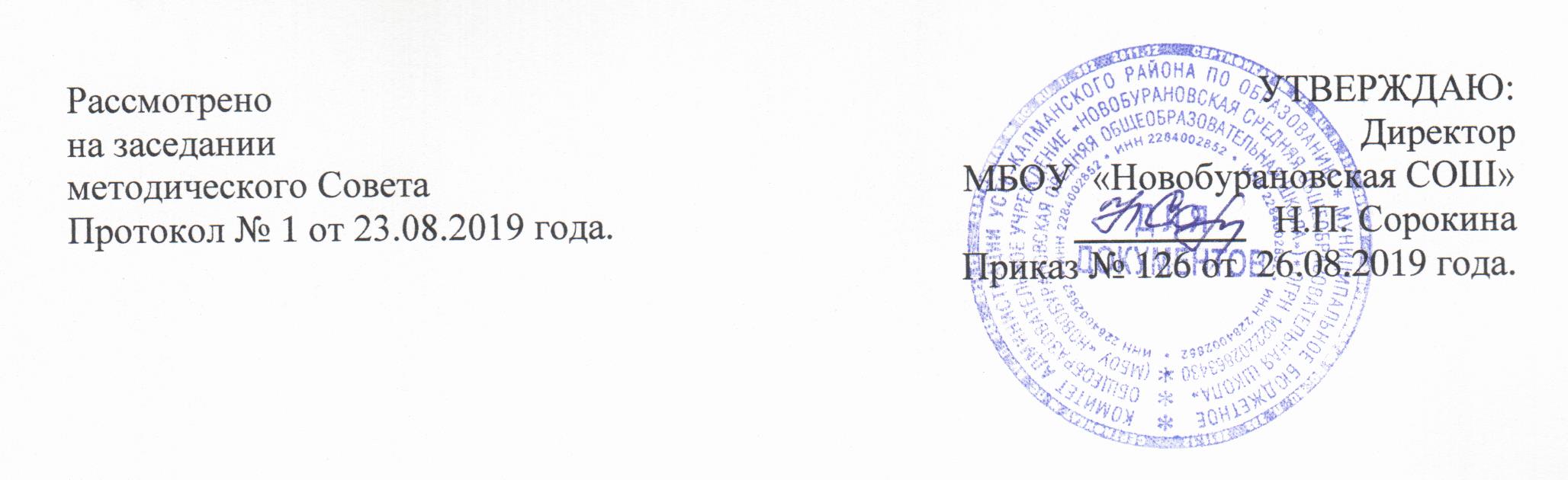 «РАССМОТРЕНО» на   заседании                                                                                                           методического Совета                                                                                                                                                                                                                       Протокол № ___  от __________                                                               «УТВЕРЖДАЮ»ДиректорМБОУ «Новобурановская СОШ»___________         Н.П. СорокинаПриказ №____   от __________ 2019 года1.23Контрольный диктант по теме «Вспоминаем, повторяем, изучаем»К/Д2.53Контрольный диктант по теме «Синтаксис и пунктуация»К/Д3.68Контрольный диктант по теме «Фонетика и графика»К/Д4.97Контрольный диктант по теме «Морфемика. Орфография».К/Д5111Контрольный диктант6.118Контрольный диктант по теме «Имя существительное».К/Д7.132Контрольный диктант по теме «Имя прилагательное »К/Д8146Контрольный диктант9.166Контрольный диктант по теме «Глагол».К/Д10.172Итоговая контрольная работа.ИКР№ п/п№ урокатема урокатип урока1.3Стили речи.Р. Р.2.12Что мы знаем о тексте. Обучающее изложение (По Г. А. Скребицкому)Р. Р.3.16Тема текста.Р. Р.4.21Сочинение по картине А.Пластова «Летом».Р. Р.5.28-29Сжатое изложение по рассказу В. П. Катаева.Р. Р.6.31Сочинение на свободную тему.Р. Р.7.42Письмо.Р.р8.44-45Сочинение по картине Ф. П. Решетникова «Мальчишки».Р.р51-52Сжатое изложение (По Е. Мурашовой)Р.Р.9.58Повествование. Обучающее изложение с элементами описания (по рассказу К. Г. Паустовского «Шкатулка»).Р.р10.61Р. Р. Описание предмета в художественном стиле. Сочинение-описание предмета.Р. Р.67Описание картины Ф. Толстого «Цветы, фрукты, птица»Р.Р.11.74Контрольное сочинение по картине (И. Э. Грабарь. «Февральская лазурь»).Р. Р.76Подробное изложение «Первый снег» (По К. Паустовскому)Р.Р.12.79Сочинение по личным наблюдениям.Р. Р.13.82Рассуждение. Сочинение-рассуждение.Р. Р.14.85Выборочное изложение с изменением лица.Р. Р.96Сочинение по картине П. Кончаловского «Сирень в корзине»Р.Р.15.100Доказательства в рассуждении.Р. Р.16.105Элементы повествования в рассуждении. Сжатое изложение. Е. Пермяк «Перо и чернильница».Р. Р.17.112Подробное изложение с изменением лица.Р. Р.117	Сочинение по картине Г. Нисского «Февраль. Подмосковье»Р.Р.18.124Описание животного.Р. Р.19.127Контрольное сочинение. Описание животного на основе изображённого. Сочинение по картине А. Н. Комарова «Наводнение».Р. Р.20.129Контрольное изложение. Описание животного.(отрывок из повести «Муму» Тургенева)Р. Р.131Сочинение «Мое любимое животное»  Р.Р.21.137Рассказ.Р. Р.22.145Невыдуманный рассказ о себе.Р. Р.23.157-158Сжатое изложение с изменением формы лица. А. Савчук «Шоколадный торт».Р. Р.24.163Употребление живописного настоящего.Р. Р.25.168Сочинение-рассказ по рисунку О. Попович «Не взяли на рыбалку».Р. Р.26.170-171Контрольное сочинение  на одну из тем.Р. Р.№ Дата Тема урокаПримечание Раздел 1. Язык и общение (2+1час).Раздел 1. Язык и общение (2+1час).Раздел 1. Язык и общение (2+1час).Раздел 1. Язык и общение (2+1час).Язык и человек.Общение устное и письменноеР/Р Стили речиРаздел 2. Вспоминаем. Повторяем. Изучаем. (17+3 часа)Раздел 2. Вспоминаем. Повторяем. Изучаем. (17+3 часа)Раздел 2. Вспоминаем. Повторяем. Изучаем. (17+3 часа)Раздел 2. Вспоминаем. Повторяем. Изучаем. (17+3 часа)Звуки и буквы. Произношение и правописаниеОрфограмма.Правописание проверяемых  безударных гласных в корне   слова.Правописание проверяемых согласных в  корне   слова.  Правописание непроверяемых согласных в корне   слова.Буквы и, у, а после шипящих. Разделительные ъ и ь.Раздельное написание предлогов с другими словами. Р/Р Что мы знаем о тексте. Обучающее изложение (по Г. А. Скребицкому)Части речи.Глагол. Тся – ться в глаголах.Р/Р Тема текста.Личные окончания глаголов.     Имя существительное.  Имя прилагательное.Местоимение.Р/Р Сочинение по картине А.Пластова «Летом».Основная мысль текста. Повторение по разделу «Вспоминаем. Повторяем. Изучаем».Контрольный диктант по разделу «Вспоминаем. Повторяем. Изучаем» .Раздел 3. Синтаксис. Пунктуация. Культура речи. (23+ 7 час.)Раздел 3. Синтаксис. Пунктуация. Культура речи. (23+ 7 час.)Раздел 3. Синтаксис. Пунктуация. Культура речи. (23+ 7 час.)Раздел 3. Синтаксис. Пунктуация. Культура речи. (23+ 7 час.)Синтаксис. Пунктуация.  Словосочетание.Разбор словосочетания.Предложение. Виды предложений по цели высказывания.Р/Р Сжатое изложение по рассказу В. Катаева.Р/Р Сжатое изложение по рассказу В. Катаева.Восклицательные предложения.Р/Р Сочинение на свободную тему.Члены предложения. Главные члены предложения. Подлежащее.   Сказуемое.Тире между подлежащим и сказуемым.Нераспространённые и распространённые предложения. Второстепенные члены предложения.Дополнение.Определение.Обстоятельство.Предложения с однородными членами. Знаки препинания в предложениях с однородными членами.Предложения с обращениями.       Письмо.Синтаксический разбор простого предложения.Р/Р Сочинение по картине Ф. П. Решетникова «Мальчишки».Р/Р Сочинение по картине Ф. П. Решетникова «Мальчишки».Пунктуационный разбор простого предложения.Простые и сложные предложения.Синтаксический разбор сложного предложения.Предложения с прямой речью.Диалог.Р\Р Повторение. Сжатое изложение (По Е. Мурашовой)Р\Р Сжатое изложение (По Е. Мурашовой)Контрольный диктант по теме  «Синтаксис. Пунктуация.»Раздел 3. Фонетика. Орфоэпия. Графика. Орфография. Культура речи (12+3)Раздел 3. Фонетика. Орфоэпия. Графика. Орфография. Культура речи (12+3)Раздел 3. Фонетика. Орфоэпия. Графика. Орфография. Культура речи (12+3)Раздел 3. Фонетика. Орфоэпия. Графика. Орфография. Культура речи (12+3)Фонетика. Гласные звуки.Согласные звуки.      Изменение звуков в потоке речи.Согласные твёрдые и мягкие.Р/Р Повествование. Обучающее изложение с элементами описания по рассказу К. Паустовского «Шкатулка».Согласные звонкие и глухие.Графика. Алфавит.Р/Р Описание предмета в художественном стиле. Сочинение – описание предмета.Обозначение мягкости согласных с помощью мягкого знака.Двойная роль букв е, ё, ю, я .Орфоэпия.Фонетический разбор слова. Повторение раздела «Фонетика. Графика». Р/Р Описание картины Ф. Толстого «Цветы, фрукты, птица»Контрольный диктант по разделу «Фонетика. Графика».Раздел 5 Лексика. Культура речи.  (6+2 часа)Раздел 5 Лексика. Культура речи.  (6+2 часа)Раздел 5 Лексика. Культура речи.  (6+2 часа)Раздел 5 Лексика. Культура речи.  (6+2 часа)Слово и его лексическое значение.    Однозначные и многозначные слова.Прямое и переносное значение слов.Омонимы.Синонимы.Р/Р Контрольное сочинение по картине И. Э.  Грабаря «Февральская лазурь».Антонимы. Повторение.Р/Р Подробное изложение «Первый снег» (По К. Паустовскому)Раздел 6  Морфемика. Орфография. Культура речи. (18+4 часа)Раздел 6  Морфемика. Орфография. Культура речи. (18+4 часа)Раздел 6  Морфемика. Орфография. Культура речи. (18+4 часа)Раздел 6  Морфемика. Орфография. Культура речи. (18+4 часа)Морфема – наименьшая значимая часть слова. Изменение и образование слов.        Окончание.Р/Р Сочинение по личным впечатлениям.Основа слова.Корень слова.Р/Р Рассуждение. Сочинение – рассуждение.Суффикс.Приставка.Р/Р Выборочное изложение с изменением лица.Чередование звуков. Беглые гласныеВарианты морфем. Морфемный разбор слова.Правописание гласных и согласных в приставках.Буквы з, с  на конце приставокБуквы о, а в корне  -лаг-, -лож-.Буквы о, а в корне -раст-, -рос-.Буквы ё, о после шипящих в корне.Буквы и, ы после ц.Повторение  изученного в разделе «Морфемика. Орфография»Р/Р Сочинение по картине П. Кончаловского «Сирень в корзине»Контрольный диктант по разделу «Морфемика. Орфография».Анализ диктанта. Работа над ошибками. Морфология. Орфография. Культура речиМорфология. Орфография. Культура речиМорфология. Орфография. Культура речиМорфология. Орфография. Культура речиРаздел 7 Имя существительное. (17+4 часа)Раздел 7 Имя существительное. (17+4 часа)Раздел 7 Имя существительное. (17+4 часа)Раздел 7 Имя существительное. (17+4 часа)Имя существительное как часть речи.          Р/Р Доказательства в рассуждении. Сочинение-рассуждение.Имя существительное одушевлённое и неодушевлённое.Имя существительное собственное и нарицательное.Род имён существительных.Имена существительные, которые имеют форму только множественного числа.Р/Р  Сжатое изложение (Пермяк Е. «Перо и чернильница»)Имена существительные, которые имеют форму только единственного числа.Три склонения имён существительныхПадеж имён существительныхПравописание гласных в падежных окончаниях существительных в единственном числеПравописание гласных в падежных окончаниях существительных в единственном числеКонтрольный диктантР/Р Подробное изложение с изменением лица.Множественное число имён существительных.Правописание о-е после шипящих и ц в окончаниях существительных.Морфологический разбор имени существительного.Повторение  и проверочная работа по разделу  «Имя существительное»Р/Р Сочинение по картине Г. Нисского «Февраль. Подмосковье»Контрольный диктант по разделу  «Имя существительное»Анализ контрольного диктанта. Работа над ошибками.Раздел 8    Имя прилагательное (10+ 4 час.)Раздел 8    Имя прилагательное (10+ 4 час.)Раздел 8    Имя прилагательное (10+ 4 час.)Раздел 8    Имя прилагательное (10+ 4 час.)Имя прилагательное как часть речи. Правописание гласных в падежных окончаниях прилагательных.Правописание гласных в падежных окончаниях прилагательных. Правописание гласных в падежных окончаниях прилагательных Р/Р Описание животного. Прилагательные полные и краткие. Прилагательные полные и краткие.Р/Р Описание животного на основе изображённого. Сочинение по картине А. Н. Комарова «Наводнение». Морфологический разбор имени прилагательного.Р/Р Сочинение на тему «Как я испугался»  Повторение  и проверочная работа по разделу «Имя прилагательное».Р/Р . Сочинение «Мое любимое животное»  Контрольный диктант по теме «Имя прилагательное».Анализ диктанта. Работа над ошибками.Раздел 9    Глагол  (29+6 часов)Раздел 9    Глагол  (29+6 часов)Раздел 9    Глагол  (29+6 часов)Раздел 9    Глагол  (29+6 часов)Глагол как часть речиобъединеныГлагол как часть речиобъединеныНе с глаголами.Р/Р   Рассказ.Неопределённая форма глагола.Неопределённая форма глагола.Правописание тся- ться в глаголах.Виды глагола.Виды глагола.объединеныВиды глагола.объединеныБуквы е, и в корнях с чередованием.Р/Р Невыдуманный рассказ о себе.	Контрольный диктант.Анализ диктанта. Работа над ошибками.  Время глагола. Прошедшее время.объединены  Время глагола. Прошедшее время.объединеныНастоящее время.Будущее время. Спряжение глаголов.объединеныКак определить спряжение глаголов с безударным личным окончанием.объединеныКак определить спряжение глаголов с безударным личным окончанием.Как определить спряжение глаголов с безударным личным окончанием.Морфологический разбор глагола.Р/Р Сжатое изложение с изменением лица и формы (А. Ф. Савчук «Шоколадный торт».)Р/Р Сжатое изложение с изменением лица и формы (А. Ф. Савчук «Шоколадный торт».)Мягкий знак после шипящих в глаголах во 2 лице единственного числа.объединеныМягкий знак после шипящих в глаголах во 2 лице единственного числа.объединеныУпотребление времён.Употребление времён.Р/Р Употребление «живописного настоящего» в повествовании.Повторение  раздела «Глагол».Повторение и проверочная работа по разделу «Глагол».Контрольный диктант по теме «Глагол».Анализ диктанта. Работа над ошибками.Р/Р Сочинение- рассказ по рисунку О. Попович «Не взяли на рыбалку».Повторение и систематизация изученного (5+2 часа)Повторение и систематизация изученного (5+2 часа)Повторение и систематизация изученного (5+2 часа)Повторение и систематизация изученного (5+2 часа)Разделы науки о языке.Р/Р Сочинение на одну из тем по выбору.Р/Р Сочинение на одну из тем по выбору.Итоговый  контрольный  диктант.Орфограммы в приставках и в корнях слов.Орфограммы в окончаниях слов.	Знаки препинания в простом и сложном предложении и в предложениях с прямой речью.Всего уроков: 175.Из них контрольных диктантов: 10Уроков развития речи: 36.содержание корректировки причина